Additional file2: Questionnaire for children in stage I (English version)Tell us yourself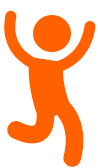 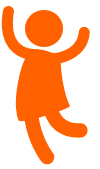 Are you                                    ☐Girl                                                              ☐ Boy                     ☐ No idea How old are you? ☐6       ☐7       ☐8      ☐9        ☐10      ☐11      ☐12What is your favourite activity/sport?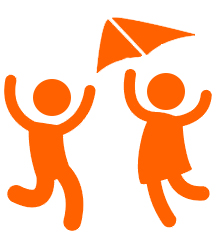 Whom do you like to play with (possibly more than one option)?)? ☐ Peers (other children)        ☐ my sisters or brothers☐ Parents                                           ☐voleenter and children staff ☐ Others: Your day (With the o‘clock game)2.1 What are you doing? And where (put it on the clock)?